Osnovna šola BičevjeSplitska ulica 131000 LjubljanaIZBOR POTREBŠČIN, KI JIH ZA ŠOLSKO LETO 2018/2019 PREDLAGA STROKOVNI AKTIV1. RAZRED2. RAZRED3. RAZRED4. RAZRED5. RAZRED6. RAZRED7. RAZRED7. RAZRED - Izbirni predmeti8. RAZRED8. RAZRED - Izbirni predmeti9. RAZREDnazivpredmetLESENE BARVICE, količina: 1SlovenščinaFLOMASTRI, količina: 1SlovenščinaSVINČNIK, trdota HB, količina: 2SlovenščinaRADIRKA, količina: 1SlovenščinaŠILČEK, količina: 1SlovenščinaZVEZEK mali B5, 11 mm črtaSlovenščinaZVEZEK mali  B5, brezčrtniSlovenščinaRAVNILO NOMA 1, mala šablona, količina: 1MatematikaZVEZEK mali B5, 1 cm karoMatematikaZVEZEK veliki A4, brezčrtni - 2Spoznavanje okoljaKOLAŽ PAPIR, velikost A4, 24-barvni, količina: 1Likovna umetnostVODENE BARVICE AERO v kovinski škatli, količina: 1Likovna umetnostPLASTELIN, 12 barv, količina: 1Likovna umetnostVOŠČENE BARVICE, količina: 1Likovna umetnost2 ČOPIČA: debelina 6 in 12Likovna umetnostŠKARJE, količina: 1Likovna umetnostLEPILO stic, 8,2 g, količina: 1Likovna umetnostKOMPLET ŠPORTNE OPREME, količina: 1kratke hlače in majicaŠportBELEŽKA, količina: 1OstaloMAPAOstaloOVITKI ZA ZVEZKEOstaloŠOLSKA TORBA, količina: 1OstaloPERESNICA, količina: 1OstaloŠOLSKI COPATI, količina: 1z nedrsečim podplatomOstalonazivpredmetZVEZEK mali B5, TAKO LAHKO, črtasti z vmesno črto na obeh straneh, količina: 1SlovenščinaZVEZEK veliki A4, TAKO LAHKO, brezčrtni, količina: 1Spoznavanje okoljaTEMPERA BARVICE, količina: 1Likovna umetnostKOMPLET ŠPORTNE OPREME, količina: 1majica, hlačke, copati z nedrsečim podplatomŠportnazivpredmetZVEZEK LILI IN BINE, veliki A4, črtast z vmesno črto, količina: 1, EAN: 3831075924727SlovenščinaZVEZEK LILI IN BINE, veliki A4, veliki karo, količina: 1, EAN: 3831075924734MatematikaRAVNILO NOMA 5, velika šablona, količina: 1MatematikaZVEZEK LILI IN BINE, veliki A4, brezčrtni, količina: 1, EAN: 3831075924710Spoznavanje okoljaZVEZEK, mali A5, 50-listni, črtasti, količina: 1Glasbena umetnostnazivpredmetZVEZEK, veliki A4, 60-listni, črtastiSlovenščinaZVEZEK, veliki A4, 50-listni, visoki karo, količina: 1MatematikaZVEZEK, veliki A4, 50-listni, brezčrtni, količina: 1MatematikaRAVNILO NOMA 5, velika šablona, količina: 1MatematikaRAVNILO GEOTRIKOTNIK, količina: 1MatematikaŠESTILO, kakovostno, kovinsko, količina: 1MatematikaZVEZEK, veliki A4, črtastiAngleščinaZVEZEK, veliki A4, črtastiDružba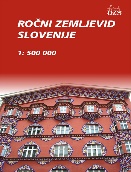 Več avtorjev: ROČNI ZEMLJEVID SLOVENIJE; 1:500000, založba DZS, EAN: 9789610201915DružbaZVEZEK, veliki A4, črtastiNaravoslovje in tehnikaZVEZEK, veliki A4, 50-listni, brezčrtni, količina: 1Lahko je iz lanskega šolskega leta.Likovna umetnostČRTALNIK, količina: 1Likovna umetnostVse likovne potrebščine dobijo učenci v šoli. Plačilo za celo šolsko leto je največ 11 evrov.Likovna umetnostNOTNI ZVEZEK, mali A5, 16-listni, količina: 1Glasbena umetnostKOMPLET ŠPORTNE OPREME, količina: 1ŠportnazivpredmetZVEZEK, veliki A4 z 11-mm razmikom med črtamiSlovenščinaZVEZEK, veliki A4, 50-listni, visoki karo, količina: 1MatematikaRAVNILO NOMA 5, velika šablona, količina: 1MatematikaRAVNILO GEOTRIKOTNIK, količina: 1MatematikaŠESTILO, kakovostno, kovinsko, količina: 1MatematikaZVEZEK, veliki A4, 50-listni, črtasti, količina: 1AngleščinaZVEZEK, veliki A4, 50-listni, brezčrtni, količina: 1DružbaVeč avtorjev: ROČNI ZEMLJEVID SLOVENIJE; 1:500000, založba DZS, EAN: 9789610201915Plastificiran, piši/briši flomasterDružbaZVEZEK, veliki A4, 50-listni, brezčrtni, količina: 1Naravoslovje in tehnikaZVEZEK, veliki A4, črtastiGospodinjstvoZVEZEK, veliki A4, 50-listni, brezčrtni, količina: 1Lahko je iz prejšnjega šolskega leta.Likovna umetnostČRTALNIK, količina: 1Likovna umetnostVse likovne potrebščine dobijo učenci v šoli. Plačilo za celo šolsko leto je največ 11 evrov.Likovna umetnostZVEZEK, mali A5, brezčrtni ali črtastiGlasbena umetnostnazivpredmetZVEZEK, veliki A4, črtastiSlovenščinaZVEZEK, veliki A4, 50-listni, mali karo, količina: 1MatematikaRAVNILO GEOTRIKOTNIK, količina: 1MatematikaŠESTILO, kakovostno, kovinsko, količina: 1MatematikaZVEZEK, veliki A4, 50-listni, črtasti, količina: 1GeografijaLESENE BARVICE, količina: 1GeografijaZEMLJEVID SVETAGeografijaLEPILOGeografijaŠKARJE, količina: 1GeografijaZVEZEK, veliki A4, 50-listni, črtasti, količina: 1ZgodovinaZVEZEK, veliki A4, 50-listni, črtasti, količina: 1NaravoslovjeLESENE BARVICENaravoslovje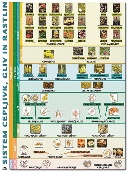 B. Novak, D. Devetak: SISTEM ŽIVIH BITIJ - preglednica za učence, prenovljeno, založba MODRIJAN, EAN: 9789612870119NaravoslovjeZVEZEK, veliki A4, 50-listni, črtasti, količina: 1Lahko iz 5. razreda.GospodinjstvoZVEZEK, veliki A4, 50-listni, brezčrtni, količina: 1Lahko je iz prejšnjega šolskega leta.Likovna umetnostČRTALNIK, količina: 1Likovna umetnostVse likovne potrebščine dobijo učenci v šoli. Plačilo za celo šolsko leto je največ 11 evrov. Likovna umetnostnazivpredmetZVEZEK, veliki A4, črtastiSlovenščinaZVEZEK, veliki A4, 50-listni, mali karo, količina: 1MatematikaZVEZEK, veliki A4, 50-listni, brezčrtni, količina: 1MatematikaRAVNILO GEOTRIKOTNIK, količina: 1MatematikaŠESTILO, kakovostno, kovinsko, količina: 1MatematikaZVEZEK, veliki A4, 50-listni, črtasti, količina: 1GeografijaLESENE BARVICE, količina: 1GeografijaLEPILOGeografijaŠKARJE, količina: 1Geografija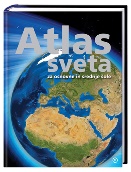 S. Brinovec: ATLAS SVETA ZA OSNOVNE IN SREDNJE ŠOLE, PRENOVLJEN, založba MKZ, EAN: 9789610113393GeografijaZVEZEK, veliki A4, 50-listni, črtasti, količina: 1Lahko iz lanskega šolskega letaZgodovinaZVEZEK, mali A5, 50-listni, črtasti, količina: 1Domovinska in državljanska kultura in etikaZVEZEK, veliki A4, 50-listni, črtasti, količina: 1NaravoslovjeLESENE BARVICENaravoslovjeZVEZEK, veliki A4, 50-listni, brezčrtni, količina: 1Lahko je iz prejšnjega šolskega leta.Likovna umetnostČRTALNIK, količina: 1Likovna umetnostVse likovne potrebščine dobijo učenci v šoli. Plačilo za celo šolsko leto je največ 11 evrov.Likovna umetnostnazivpredmetZVEZEK, veliki A4, 50-listni, črtasti, količina: 1NemščinanazivpredmetZVEZEK, veliki A4, črtastiSlovenščinaZVEZEK, veliki A4, 50-listni, mali karo, količina: 1MatematikaRAVNILO GEOTRIKOTNIK, količina: 1MatematikaŠESTILO, kakovostno, kovinsko, količina: 1MatematikaZVEZEK, veliki A4, 50-listni, črtasti, količina: 1GeografijaLESENE BARVICE, količina: 1GeografijaLEPILOGeografijaŠKARJE, količina: 1GeografijaS. Brinovec: ATLAS SVETA ZA OSNOVNE IN SREDNJE ŠOLE, PRENOVLJEN, založba MKZ, EAN: 9789610113393GeografijaZVEZEK, veliki A4, 50-listni, črtasti, količina: 1Lahko iz lanskega šolskega letaZgodovinaZVEZEK, mali A5, 50-listni, črtasti, količina: 1Domovinska in državljanska kultura in etikaZVEZEK, veliki A4, 50-listni, črtasti, količina: 1BiologijaLESENE BARVICEBiologijaRAVNILO GEOTRIKOTNIK, količina: 1FizikaZVEZEK, veliki A4, mali karoFizikaRAČUNALOFizikaZVEZEK, veliki A4, črtastiKemijaPERIODNI SISTEM ELEMENTOVKemijaMAPA A4KemijaZVEZEK, veliki A4, 50-listni, brezčrtni, količina: 1Lahko je iz prejšnjega šolskega leta.Likovna umetnostČRTALNIK, količina: 1Likovna umetnostVse likovne potrebščine dobijo učenci v šoli. Plačilo za celo šolsko leto je največ 11 evrov.Likovna umetnostnazivpredmetZVEZEK, veliki A4, 50-listni, črtasti, količina: 1DZ bodo naročeni preko šole v jeseni.NemščinanazivpredmetZVEZEK, veliki A4, črtastiSlovenščinaZVEZEK, veliki A4, 50-listni, mali karo, količina: 1MatematikaRAVNILO GEOTRIKOTNIK, količina: 1MatematikaŠESTILO, kakovostno, kovinsko, količina: 1MatematikaZVEZEK, veliki A4, 50-listni, črtasti, količina: 1GeografijaLESENE BARVICE, količina: 1GeografijaZEMLJEVID SLOVENIJEGeografijaLEPILOGeografijaŠKARJE, količina: 1GeografijaZVEZEK, veliki A4, 50-listni, črtasti, količina: 1Lahko iz lanskega šolskega leta.ZgodovinaZVEZEK, veliki A4, 50-listni, črtasti, količina: 1BiologijaRAVNILO GEOTRIKOTNIK, količina: 1FizikaZVEZEK, veliki A4, mali karoFizikaRAČUNALOFizikaPERIODNI SISTEM ELEMENTOVKemijaZVEZEK, veliki A4, črtastiKemijaMAPAKemijaZVEZEK, veliki A4, 50-listni, brezčrtni, količina: 1Lahko je iz prejšnjega šolskega leta.Likovna umetnostČRTALNIK, količina: 1Likovna umetnostVse likovne potrebščine dobijo učenci v šoli. Plačilo za celo šolsko leto je največ 11 evrov.Likovna umetnost